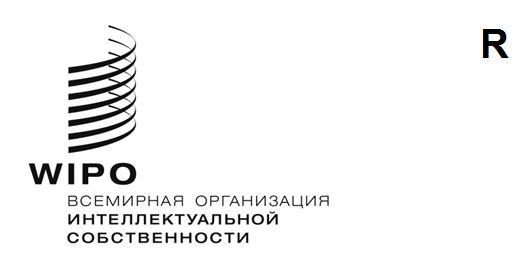 SCCR/45/4ОРИГИНАЛ: ИСПАНСКИЙДАТА: 2 АПРЕЛЯ 2024 ГОДАПостоянный комитет по авторскому праву и смежным правам Сорок пятая сессияЖенева, 15–19 апреля 2024 годаПРОЕКТ ПЛАНА РАБОТЫ В ОБЛАСТИ АВТОРСКОГО ПРАВА В ЦИФРОВОЙ СРЕДЕ представлен Группой государств Латинской Америки и Карибского бассейна (ГРУЛАК)С 2015 года Постоянный комитет по авторскому праву и смежным правам (ПКАП) неоднократно подчеркивал необходимость более глубокого и широкого обсуждения авторского права и смежных прав артистов и исполнителей в цифровой среде. Об этом свидетельствуют документы, представленные государствами-членами, а также данные исследований экономического воздействия и групповых дискуссий, проведенных по запросу ПКАП, в которых ясно говорится о трудностях, связанных с обеспечением авторского права и смежных прав авторов, композиторов, исполнителей и артистов в цифровой среде.В ходе 31-й сессии ПКАП в 2015 году Группа государств Латинской Америки и Карибского бассейна (ГРУЛАК) представила документ (SCCR/31/4), в котором содержался юридический анализ данной проблемы и предложение о проведении более обширного анализа влияния цифровой среды на систему авторского права. В ходе 43-й сессии ПКАП в этом году ГРУЛАК вновь представила документ по данному вопросу и призвала государства-члены и Секретариат изыскать соответствующие решения (SCCR/43/7). Также были представлены исследования, которые содержали доказательства и данные, характеризующие данную проблему: Кастл, Фейхоо: исследование «Исполнители на рынке цифровой музыки: экономические и правовые аспекты» (SCCR/41/3); Кобо: «Музыкальный рынок в странах Латинской Америки» (SCCR 42/V1).ГРУЛАК считает, что права автора в цифровой среде в их широком понимании заслуживают серьезного обсуждения на постоянной основе как часть повестки Комитета в связи с непрерывной эволюцией и технологическим прогрессом в области создания, производства, управления, коммерциализации, совместного использования и вознаграждения работников творческого сектора и исполнителей. В русле двух документов, представленных на прошлых сессиях ПКАП (SCCR/31/4 и SCCR/43/7), ГРУЛАК, признавая сложность дискуссии и разнообразие мнений по данному вопросу, представляет Комитету предложение по плану работы в области прав автора в цифровой среде, разработанному на основе исследований и обсуждений по данной теме. Предлагается провести более глубокую и широкую дискуссию без предвзятости или приверженности той или иной позиции по какому-либо из вопросов.КОНТЕКСТВ 2015 году в документе, представленном ГРУЛАК, было предложено провести анализ и обсуждение правовых рамок охраны произведений, в том числе исполнений, в цифровых сервисах, роли компаний и корпораций, которые используют охраняемые материалы в цифровой среде, их практике и уровнях транспарентности, а также выплате вознаграждения владельцам авторского права и смежных прав. Также в нем содержался призыв к выработке консенсусного решения касательно управления авторским правом и смежными правами в цифровой среде. В период с 2015 по 2023 год Секретариат представил следующие исследования: «Музыкальный рынок в странах Латинской Америки» (SCCR/41/4), исследование «Исполнители на рынке цифровой музыки: экономические и правовые аспекты» (SCCR/41/3). Благодаря этим исследованиям были выявлены проблемы, с которыми авторы и другие работники творческих отраслей, являющиеся обладателями авторского права и смежных прав, сталкиваются в цифровой среде. В целом данная ситуация характеризуется сильной асимметрией между сторонами при переговорах, практикой применения договоров присоединения, низким уровнем транспарентности и вознаграждения в виде роялти за использования их произведений и исполнений, в особенности по сравнению с доходами, получаемыми благодаря платформам, которые предоставляют широкой публике доступ к результатам их труда. Дисбаланс, описанный в указанных ранее исследованиях и усугубившийся в период пандемии COVID-19, показывает, что отсутствие предметных и глубоких дискуссий о произведениях и исполнениях, охраняемых в цифровой среде, а также новых бизнес-моделях, напрямую затрагивает авторов и исполнителей, являющихся владельцами авторских и смежных прав. Международные договоры ВОИС в области Интернета 1990-х годов, в том числе соответствующее «зонтичное решение», оказались недостаточными для решения проблем, вызванных доминированием крупных глобальных поставщиков услуг и появлением услуг по требованию, платформ на основе контента, предоставляемого третьими сторонами, и, в недавнее время, искусственного интеллекта. Законы и институты государств-членов по-прежнему неудовлетворительным образом регулируют цифровую среду и не могут обеспечить необходимый баланс и охрану авторского права и смежных прав.ПЛАН РАБОТЫПредлагаемые в рамках данного плана работы мероприятия связаны с мандатом ПКАП, источником вдохновения для их разработки послужили данные и информация, представленные в упомянутых во вводной части документах. Результаты, которые будут получены в ходе мероприятий и исследований, проведенных при условии принятия настоящего плана работы, могут послужить руководством для последующих шагов Комитета в отношении вопроса авторского права в цифровой среде, однако не обязательно поспособствуют углублению понимания государствами-членами обсуждаемых вопросов.В рамках настоящего плана работы на предстоящих сессиях ПКАП предлагается подготовить исследования и провести обсуждения по следующим темам:Отношения между авторами и исполнителями и крупными глобальными поставщиками услуг. Исследование принятой рыночной практики, включая правила передачи и уступки прав, а также анализ уровня транспарентности как в отношении доступности и рекомендации контента для рядовой публики, пользующейся Интернетом, так и в отношении критериев вознаграждения за произведения, исполнения и творения.ИИ и проблемы регулирования, включая исследования рыночной практики и нормативных решений в отношении взаимосвязи между обучением ИИ и авторским правом, правил выдачи разрешений и компенсации за использование, правил передачи прав на голос и образ, а также обсуждение добровольной регистрации в ведомствах государств-членов произведений, созданных с помощью ИИ, и важности присвоения этим произведениям идентификационных знаков.Надлежащий способ вознаграждения исполнителей и авторов за использование их произведений и исполнений в цифровой среде, изучение различных решений и правовых альтернатив, гарантирующих плату за лицензии и передачу прав, возникших на этапах, предшествующих их использованию в цифровой среде.Установление минимальных гарантий в переговорах между авторами и исполнителями, с одной стороны, и платформами, агрегаторами контента и представителями отраслей в целом, с другой стороны, ввиду асимметричности переговорных отношений. Тематические исследования и сравнительный анализ различных моделей охраны в глобальном масштабе. Разработка механизмов, обеспечивающих возможность пересмотра контрактов в случае, если они становятся невыгодными.Обсуждение и исследование подходов к формированию возможной международной правовой базы в отношении права на справедливое вознаграждение за авторское право и смежные права в цифровой среде, без предрешения ее характера, а также способов его сбора и распределения.Экономическое исследование текущей конфигурации баланса в области выплаты роялти, связанных с авторским правом и смежными правами на произведения и исполнения, используемые в цифровой среде.Исследование и разработка практических руководств по использованию технологических средств охраны произведений и исполнений в цифровой среде.Обзор и оценка национальных или региональных решений, касающихся прав в цифровой среде на любые типы произведений.Содействие проведению исследований по вопросам регулирования и охраны аудиовизуальных произведений или произведений изобразительного искусства на цифровых рынках.Для достижения прогресса в разработке этой повестки также предлагается, чтобы государства-члены в рамках работы Комитета и при технической и финансовой поддержке ВОИС разработали инструменты, справочные типовые законы и учебные пособия по вышеупомянутым темам.В дополнение к этим исследованиям также предлагается, чтобы Секретариат под руководством государств-членов поощрял соблюдение в рамках своих технических групп и структурных подразделений требования о применении подхода, ориентированного на государства-члены, и чтобы эти группы представляли на рассмотрение Комитета результаты деятельности, относящейся к сфере действия настоящего плана работы в области авторского права в цифровой среде.СРОКИ ВЫПОЛНЕНИЯ ПЛАНА РАБОТЫПредлагается проводить по крайней мере одно региональное техническое рабочее совещание перед сессиями Комитета с тем, чтобы обсуждать результатов исследований и, при необходимости, представлять предметные замечания. Это потребует участия региональных ведомств по авторскому праву и специалистов, работающих в предлагаемых областях.2024 год — 45-я сессия ПКАПИсследование принятой рыночной практики, включая правила передачи и уступки прав, а также анализ уровня транспарентности как в отношении доступности и рекомендации контента для представителей общественности публики, пользующейся Интернетом, так и в отношении критериев вознаграждения за произведения и исполнения.Подготовка в 2024 году, представление на 46-й сессии ПКАП (апрель 2025 года).ИИ и проблемы регулирования, включая исследования рыночной практики и нормативных решений в отношении взаимосвязи между обучением ИИ и авторским правом, правил выдачи разрешений и компенсации за использование, правил передачи прав на голос и образ, а также обсуждение добровольной регистрации произведений, созданных с помощью ИИ, и важности присвоения этим произведениям идентификационных знаков.Обсуждение на 45-й сессии ПКАП (апрель 2024 года) — исследование будет подготовлено к концу 2024 года. 2025 год — 46-я и 47-я сессия ПКАПЭкономическое исследование текущей конфигурации баланса в области выплаты роялти, связанных с авторским правом и смежными правами на произведения и исполнения, используемые в цифровой среде.Завершение в 2024 году / представление исследования на 46-й сессии ПКАП в апреле 2025 года.Надлежащий способ вознаграждения исполнителей и авторов за использование их произведений и исполнений в цифровой среде, изучение различных решений и правовых альтернатив, гарантирующих плату за лицензии и передачу прав, возникших на этапах, предшествующих их использованию в цифровой среде.46-я сессия ПКАП, апрель 2025 годаОбзор и оценка решений на национальном, региональном и международном уровнях, касающихся прав в цифровой среде на любые типы произведений, включая регулирование права на справедливое вознаграждение, его сбор и распределение.46-я сессия ПКАП, апрель 2025 годаУстановление минимальных гарантий в переговорах между авторами и исполнителями, с одной стороны, и платформами, агрегаторами контента и представителями отраслей в целом, с другой стороны, ввиду асимметричности переговорных отношений. Тематические исследования и сравнительный анализ различных моделей охраны в глобальном масштабе. Разработка механизмов, обеспечивающих возможность пересмотра контрактов в случае, если они становятся невыгодными.47-я сессия ПКАП, ноябрь 2025 годаОценка возможности инициирования дискуссии о необходимости создания международной правовой базы в отношении права на справедливое вознаграждение за авторское право и смежные права в цифровой среде без предрешения ее характера.Исследование и разработка практических руководств по использованию технологических средств охраны произведений в цифровой среде.Содействие проведению исследований по вопросам регулирования и охраны аудиовизуальных произведений и произведений изобразительного искусства на цифровых рынках.47-я сессия ПКАП, ноябрь 2025 года[Конец документа]